Warum schreibt man k oder ck – z oder tz?AnleitungWenn vor dem k-/z-Laut nur ein Vokal (a,e,i,o,u) oder Umlaut (ö,ö,ü) steht, finde heraus, ob dieser lange oder kurz ausgesprochen wird.
	 lange: Strich darunter
	 kurz: Punkt darunterEntscheide dich, ob ein k oder ck – z oder tz in die Lücke passt.Kreuze die passende Begründung an.Hinweis: Es kommen keine Fremdwörter (z.B. Fabrik, Polizei) vor- diese schreibt man immer mit k / z.  ck
nachk
nachk
nachk
nachk
nachk oder ck?kurzem, zackigem Vokal / Umlautlangem Vokal / UmlautDoppelvokal 
(au, eu, ei, äu)Konsonant
(l,n,r,p,f, …)Vorsilbe(ge…, be…)Lea ist kran___.Wir warten im Verste__.Im Geisterschloss spu___t es.Unter der De___e ist es warm.Der Fussballer ist sehr be___annt.Die unzufriedenen Arbeiter strei___en.Mit dem Zir___el einen Kreis zeichnen.Max ist zu spät ge___ommen.Schau___eln macht Spass.Ich finde die zweite So___e nicht.Nils möchte ein Stirnband hä___eln.Die Bücher sind im Schran___.Die Schafe blö___en auf der Weide.Die jungen Schweine quie___en.Zum Dessert gibt es Quar___kuchen.Wir fuhren über Sto___ und Stein.Es riecht e___elhaft.tz
nachz
nachz
nachz
nachz
nachz oder tz?kurzem, zackigem Vokal / Umlautlangem Vokal / UmlautDoppelvokal 
(au, eu, ei, äu)Konsonant
(l,n,r,p,f, …)Vorsilbe(ge…, be…)Wir sollten die Pflan___en giessen.Es liegen Papierfe___en am Boden.Der Hund hat eine kalte Schnau___e.Hast du alle Kinder ge___ählt?Du__en bedeutet jemandem «du» sagen.Leo springt in die Pfü___e.In der Schwei___ hat es viele Berge.Der Baum hat tiefe Wur___eln.Ich esse gerne frische Bre___el.Die Fee sieht be___aubernd aus.Wir suchen Schu___ vor dem Sturm.Auf dem Berg steht ein Kreu___.Der Clown läuft auf Stel___en.Bei der Hi___e schwitzt man nur noch.Der Kau___ sitzt auf dem Baum.Die Wal___e fährt auf der Baustelle.Sie mag ihre Mie___ekatze sehr.Der Bli___ schlug in den Baum ein.Interaktive Online-Übungen:		
		k oder ck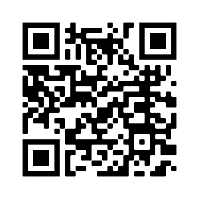 		iLern.ch > Deutsch > 				Rechtschreibregeln > k oder ck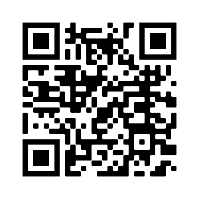 		z oder tz		iLern.ch > Deutsch > 				Rechtschreibregeln > z oder tz 